Name:				Muhammad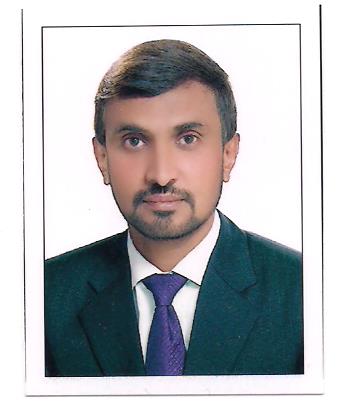 Muhammad.298947@2freemail.com  PROFILE & CAREER OBJECTIVESI have highly organized versatile IT Operational and professional experience with more than 15 years of span with PTCL Headquarter as well as in the regions for Telephone Billing, Revenue Collection, HR &Recruitment, Personnel & Payroll, Preparing Reports, Results-driven leader with superior motivational skills and ability to work collaboratively. Consistently meet deadlines, and effectively evaluate problems and generate solutions. Human Resources Management, Benefits Administration, Performance Management, Communication Processes, I am Seeking a challenging progressive career with an esteemed organization and to secure appropriate experience so that I may continue my professional job. I would like to apply all my efforts and skills for the prosperity and goodwill of the organization. Intend to work for an organization having a dynamic and challenging professional environment.ACADEMIC QUALIFICATIONEducation Blekinge Tekniska Högskola, BTH				July / 2010Master's Degree MSc Business AdministrationRonneby, Karlskrona, SwedenAl Khair University AJK						 January / 2003Master's Degree MBA FinanceRawalpindi, Punjab, PakistanUniversity of the Punjab							 September / 1991Bachelor's Degree CommerceIslamabad, Capital Territory, PakistanFederal Board of Intermediate & Secondary Education 			November / 1987Associated Degree IntermediateIslamabad, Capital Territory, PakistanFederal Board of Intermediate & Secondary Education 			March / 1985High School or Equivalent MatricIslamabad, Capital Territory, PakistanEXPERIENCEUnit Manager					June 2014 till nowOrganization:  EFU Life Assurance Ltd  Chandni Chowk, Rawalpindi.Responsibilities: Achieved business goals, recruitment and training of Insurance Advisors, Develop business segments as per company strategy with compliance. To ensure and maintain levels of productivity as prescribed.  Developed various business segments as per the sales strategy, Achievement of sales targets and others parameters, retention, Manages and directs a sales force to achieve sales and profit goals. Designs and recommends sales programs and sets short- and long-term sales strategies. Evaluates and implements appropriate new sales techniques to increase the department's sales volume. Completed the task on monthly basis, Project Manager (Part Time)				Jan 2005 to June 2008Organization: NET Plus an Internet Provider Company based in Basement 1, 101 Waqas Plaza Blue Area, Islamabad. PakistanResponsibilities: Managed Payroll, Prepared monthly salary/ billing statements. Handling accounts of Net Plus, Making reports, summary for the management, Saving the data electronically on CD,s/ manually, Collection of recoveries from different Organization, Manager Operation					Jan 2003 to  Mar 2008 (6 years)Organization: Pakistan Telecommunication Company Ltd. (PTCL), Headquarters, HRIS (Human Resources Information System), G - 8 / 4 Islamabad. Pakistan (http://ptcl.net.pk  , http://ptcl.com.pk  )Responsibilities: Maintain the work structure by updating job requirements and job descriptions for all positions, Maintain organization staff by establishing a recruiting, testing, and interviewing program, counseling managers on candidate selection, conducting and analyzing exit interviews, recommending changes. Prepare assignments by establishing and conducting orientation and training programs. Monitoring and scheduling individual pay actions, recommending, planning, and implementing pay structure revisions. Ensures planning, monitoring, and appraisal of employee work results by training managers to coach and discipline employees, scheduling management conferences with employees; hearing and resolving employee grievances, counseling employees and supervisors. Completes human resource operational requirements by scheduling and assigning employees, Maintain human resource staff by recruiting, selecting, orienting, and training employees. Maintain human resource staff job results by counseling and disciplining employees, planning, monitoring, and appraising job results. Contribute to team effort by accomplishing related results as needed.Data Processing Executive	 			  Dec 1994 to   Dec 2002 (8 years)Organization: Pakistan Telecommunication Company Limited (PTCL)  O/o General Manager Lahore North LTR & General Manager Rawalpindi, RTR Region, Pakistan. (http://ptcl.net.pk, http://ptcl.com.pk )Responsibilities: Customer Services Relation, Telephone Billing & Distribution, Maintaining Operation for enquires. Revenue Office, Dealing with Consumers, Consumer problems against Telephone Billing Correction Amendments & Stabilization of data, Queries and Reports about Telephone Billing, Maintaining monthly summary and various reports, Administration concern with Revenue staff, Reports for the corporate managements. Communicate the status to management, Procurement in the Region of PakistanKey Punch Operator					Dec1992 to  Dec 1994 (2 years)Organization: Pakistan Telecommunication Company Limited (PTCL) O/o General Manager Lahore South LTR & General Manager Computer. Islamabad, Pakistan. (http://ptcl.net.pk, http://ptcl.com.pk )Responsibilities: Key Punching of Stubs/Data 	 (Speed	15000/ hr), Punching of Telephone Meter Reading, Telephone Booking Tickets, Punching of Phonograms, New and Amendments Data, Collection of Data from various Banks, Sorting of Data, Manipulation of Data, Editing of Data, Finalization of DataComputer Operator		  			Jan 1991 to   Dec 1992	Organization: New Crown (Plastic Industry) based in AJK, Pakistan.Responsibilities: Accounts matters with Payroll of Employees, Printing of all related account reports, Monthly bank reconciliations. Verification, proofreading, assembly and other related activities. Preparing cash receipts for posting,Management Trainee					  Mar 1990 to  June 1990 (3 months)Organization:  United Bank Limited (UBL) Sitara Market Branch G-7/1, Islamabad. Pakistan Responsibilities: Practical Training and internship, making monthly Performance Report, Delivery Expenses of International Banking, Corresponding with banks client, Consolidation of statement of expenses, Consolidation of the General Ledger, Maintain File Record, Maintain File Record.Computer Education .					 (July 2000 to Jan 2001)Organization: NICON, Jinnah Supper Market. Islamabad. Completed E-Commerce, Data Orientation and Application ProgramIT Skill, Operating SystemsWindows Vista, Windows 7, Window XP, Window 2000 Professional and Server, Microsoft Word 2007, Microsoft Excel 2007,  Microsoft Power Point, Microsoft Access, Internet Browsing, Computer Hardware and Software Installation. Operational work in SAP, SQL, Access,Professional Skills & ExperienceSAP Payroll                           			  5 year’sOperational Excellence				  12 year’sHuman Resources            			  6 year’sFinance/ Accounts                                  		  2 year’sMarketing / Customer Service			  6 year’sBank Reconciliation               			  1 year’sSKILLSExcellent presentation and communication skills, Focus, dedicated and resolute with an attitude for problem solving. Team environment and worked independently. Achieve the assigned target before the dead line. Strong managing, accounts background span total 18 yearsLanguages:  English, Urdu, Hindi, Swedish First level, Danish 4rd Module learningEuropean Driving License: Motor Car, Motor cycle from Finland.References:			Can be provided on demandNote: -  Willing to Relocate